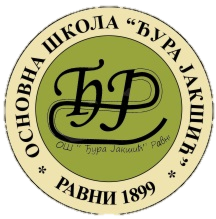 ОШ “ЂУРА ЈАКШИЋ“ РАВНИРавни бб 31206 тел/фах 031/3809-058 e-mail:osravni@ptt.rs  www.osravni.edu.rs Мат.број 17014951, ПИБ 100600764, Рег.бр.6187664156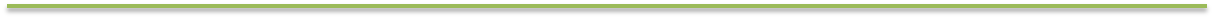 Број: 02 -117Датум: 11.03.2019.год.На основу члана 116. став 1. Закона о јавним набавкама („Сл.гласник РС“ бр.124/2012, 14/2015 и 68/2015), Основна Школа „Ђура Јакшић“ Равни објављујеОБАВЕШТЕЊЕ О ЗАКЉУЧЕНОМ УГОВОРУНазив наручиоцаОсновна Школа „Ђура Јакшић“ РавниАдреса наручиоца Равни бб,  31206 УжицеИнтернет станица наручиоца  www.osravni.edu.rs  Врста наручиоцаУстанова просвете – локална самоуправаВрста предмета добраОпис предмета набавке, назив и ознака из општег речника набавке           јавне набавке мале вредности (добра) бр.1 набавка угља за огрев за 2019.годину. Уговорена вредност635.600,00 динара без ПДВ-а 762.720,00 динара са ПДВ-омКритеријум за доделу уговораНајнижа понуђена цена и квалитетБрој примљених понуда2 (две примљене понуде ) Понуђена цена      -Највиша: 644.000,00 динара без ПДВ-а      -Најнижа: 635.600,00 динара без ПДВ-аПонуђена цена код прихватљивих понуда      -Највиша: 635.600,00 динара без ПДВ-а      -Најнижа: 635.600,00 динара без ПДВ-а      12. Датум доношења одлуке о додели уговора             27.02.2019.године      13. Датум закључења уговора             11.03.2019.године       14. Основни подаци о продавцу: MORAČA TRADE D.O.O. Užice,  ул.Петра Ћеловића 2, Ужице, кога заступа Славољуб Јестровић